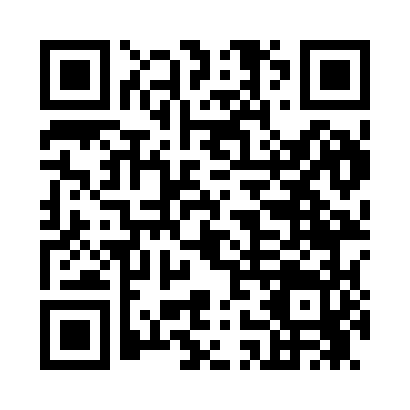 Prayer times for Gerled, Iowa, USAMon 1 Jul 2024 - Wed 31 Jul 2024High Latitude Method: Angle Based RulePrayer Calculation Method: Islamic Society of North AmericaAsar Calculation Method: ShafiPrayer times provided by https://www.salahtimes.comDateDayFajrSunriseDhuhrAsrMaghribIsha1Mon3:525:401:215:269:0110:492Tue3:535:411:215:269:0110:483Wed3:545:421:215:269:0110:484Thu3:555:421:215:269:0010:475Fri3:565:431:225:279:0010:476Sat3:575:441:225:279:0010:467Sun3:585:441:225:278:5910:458Mon3:595:451:225:278:5910:449Tue4:005:461:225:278:5810:4410Wed4:015:461:225:278:5810:4311Thu4:025:471:225:278:5710:4212Fri4:045:481:235:268:5710:4113Sat4:055:491:235:268:5610:4014Sun4:065:501:235:268:5510:3915Mon4:075:511:235:268:5510:3816Tue4:095:511:235:268:5410:3617Wed4:105:521:235:268:5310:3518Thu4:125:531:235:268:5210:3419Fri4:135:541:235:268:5210:3320Sat4:145:551:235:258:5110:3121Sun4:165:561:235:258:5010:3022Mon4:175:571:235:258:4910:2923Tue4:195:581:235:258:4810:2724Wed4:205:591:235:248:4710:2625Thu4:226:001:235:248:4610:2426Fri4:236:011:235:248:4510:2327Sat4:256:021:235:238:4410:2128Sun4:266:031:235:238:4310:1929Mon4:286:041:235:238:4210:1830Tue4:296:051:235:228:4110:1631Wed4:316:061:235:228:3910:15